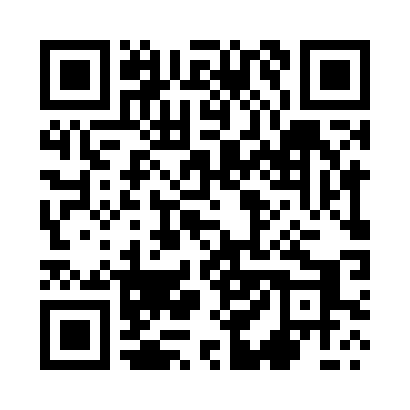 Prayer times for Radecz, PolandWed 1 May 2024 - Fri 31 May 2024High Latitude Method: Angle Based RulePrayer Calculation Method: Muslim World LeagueAsar Calculation Method: HanafiPrayer times provided by https://www.salahtimes.comDateDayFajrSunriseDhuhrAsrMaghribIsha1Wed2:575:2512:505:578:1610:342Thu2:535:2312:505:588:1810:373Fri2:505:2112:505:598:2010:404Sat2:465:1912:506:008:2110:435Sun2:425:1812:506:018:2310:466Mon2:395:1612:506:028:2410:497Tue2:365:1412:506:038:2610:538Wed2:355:1212:506:048:2710:569Thu2:345:1112:506:058:2910:5710Fri2:345:0912:496:068:3110:5811Sat2:335:0812:496:078:3210:5812Sun2:325:0612:496:088:3410:5913Mon2:325:0412:496:088:3510:5914Tue2:315:0312:496:098:3711:0015Wed2:305:0112:496:108:3811:0116Thu2:305:0012:496:118:4011:0117Fri2:294:5912:506:128:4111:0218Sat2:294:5712:506:138:4311:0319Sun2:284:5612:506:148:4411:0320Mon2:284:5512:506:148:4511:0421Tue2:274:5312:506:158:4711:0522Wed2:274:5212:506:168:4811:0523Thu2:274:5112:506:178:4911:0624Fri2:264:5012:506:188:5111:0625Sat2:264:4912:506:188:5211:0726Sun2:254:4812:506:198:5311:0827Mon2:254:4712:506:208:5411:0828Tue2:254:4612:506:218:5611:0929Wed2:244:4512:516:218:5711:0930Thu2:244:4412:516:228:5811:1031Fri2:244:4312:516:238:5911:11